Supplementary materialsCase-Control group comparisons across thresholdsCortical thickness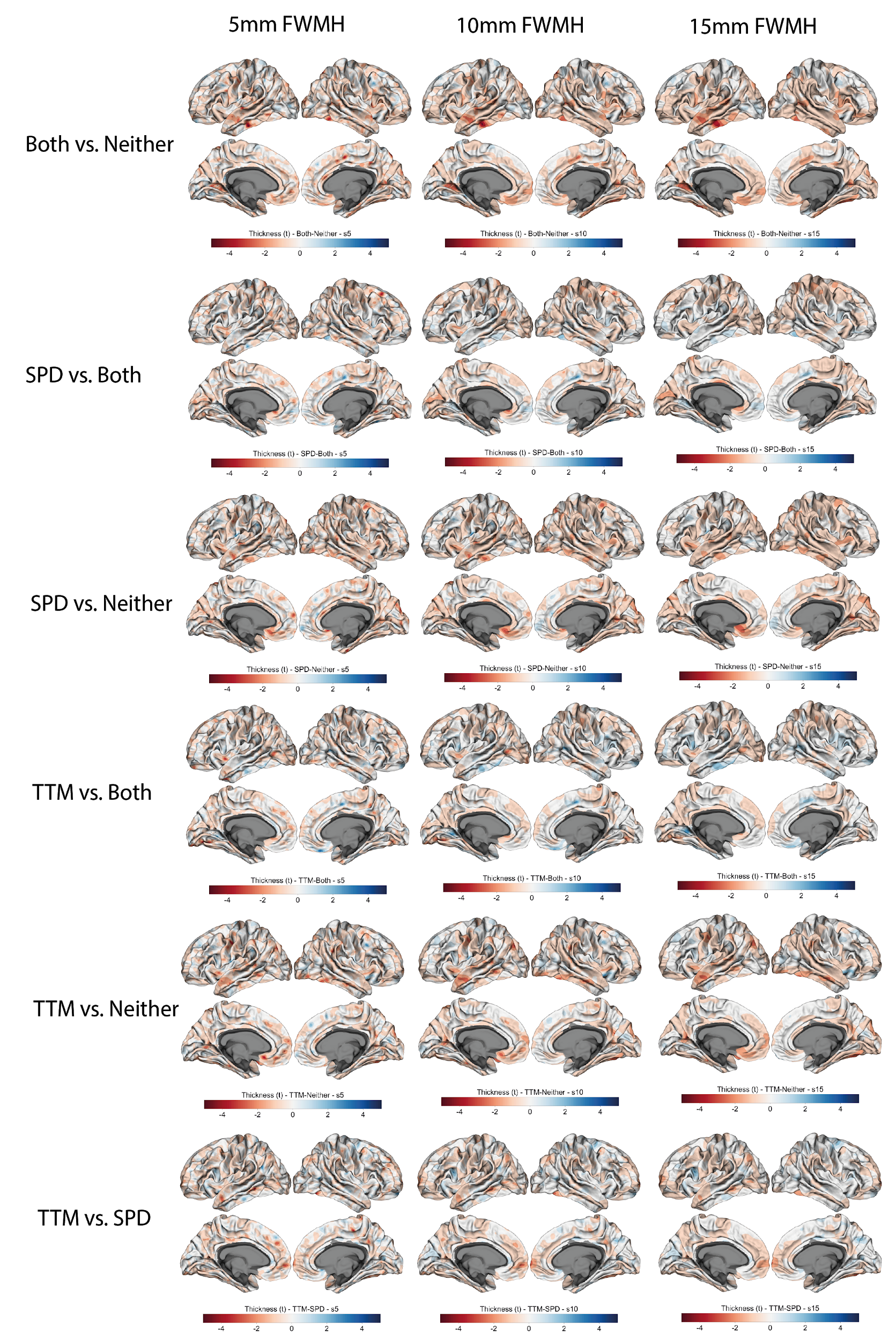 Surface area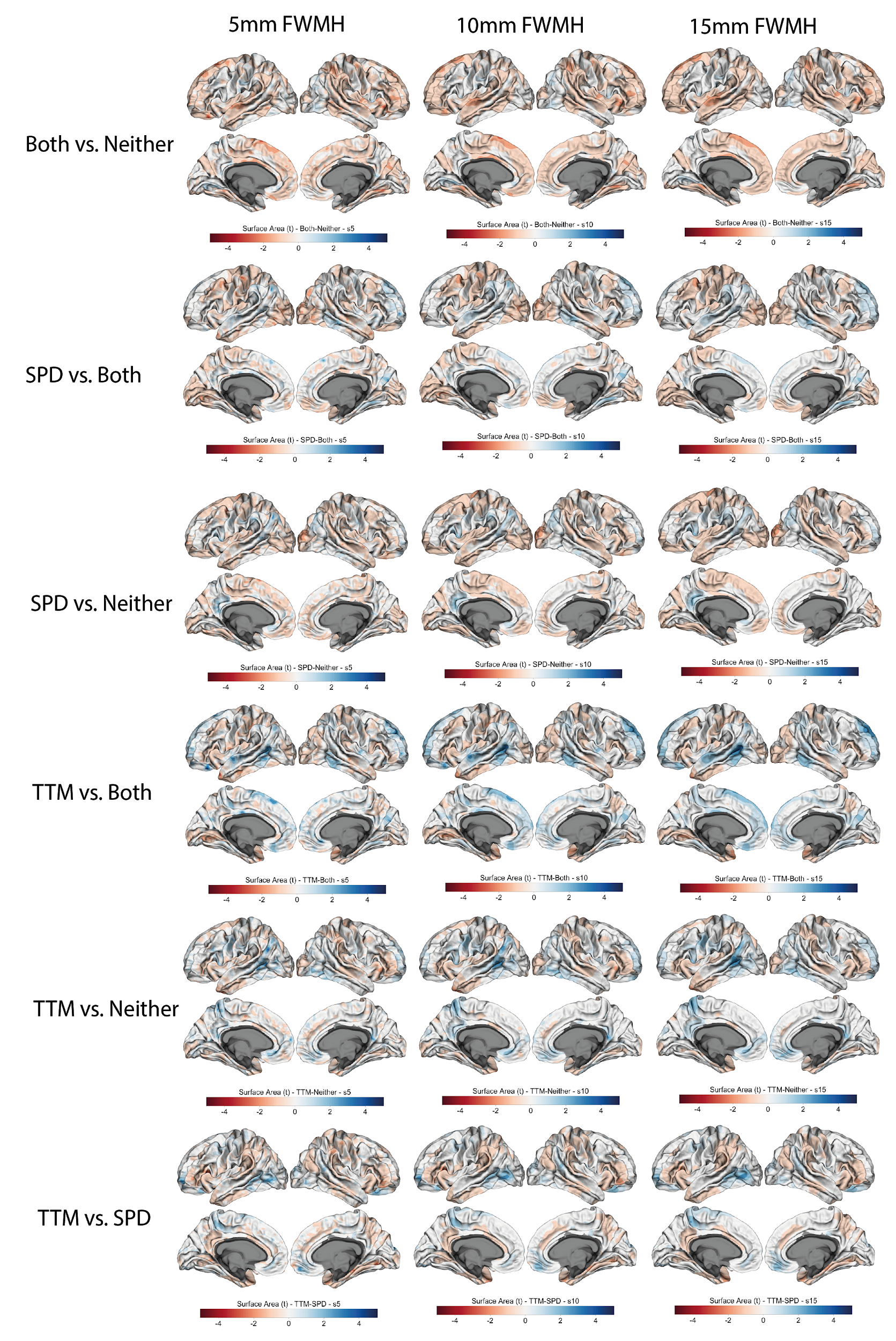 Volume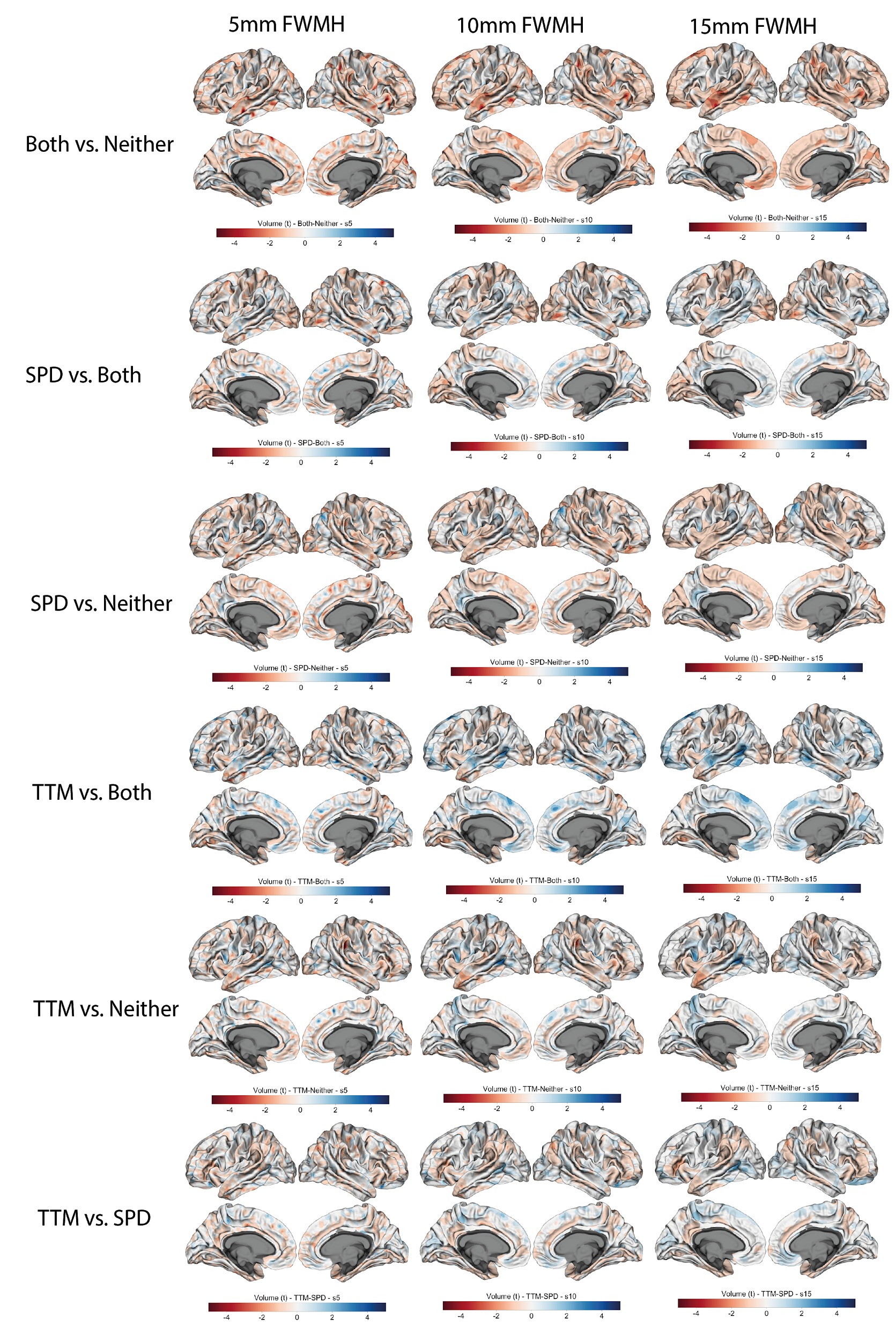 Puller subtype significant differences across 2 smoothness kernelsIn some cases there were significant differences that did not appear across the different levels of smoothness but did survive cluster-correction at a smoothness of 5 and 10mm FWMH. For completeness those are reported below.Surface area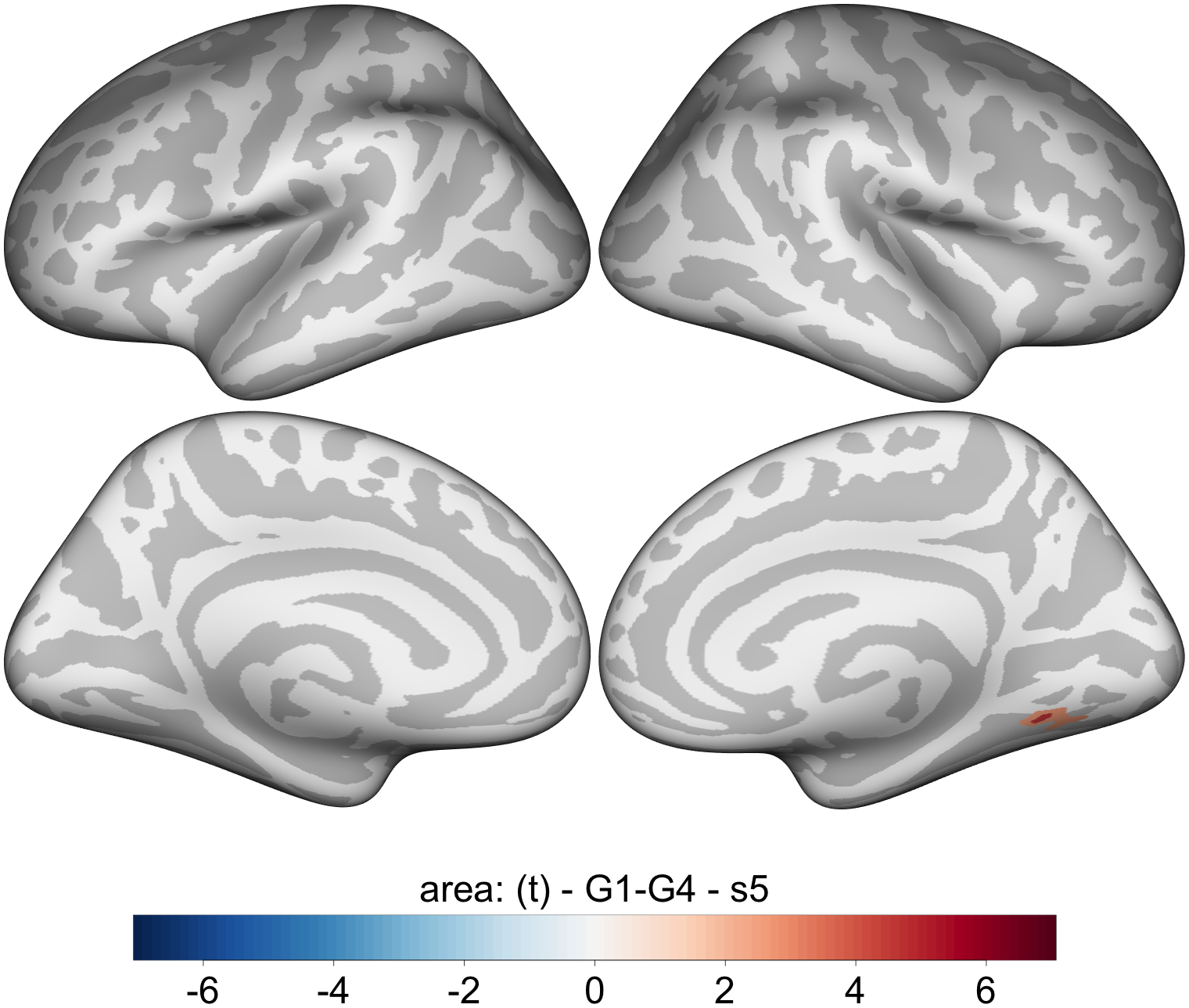 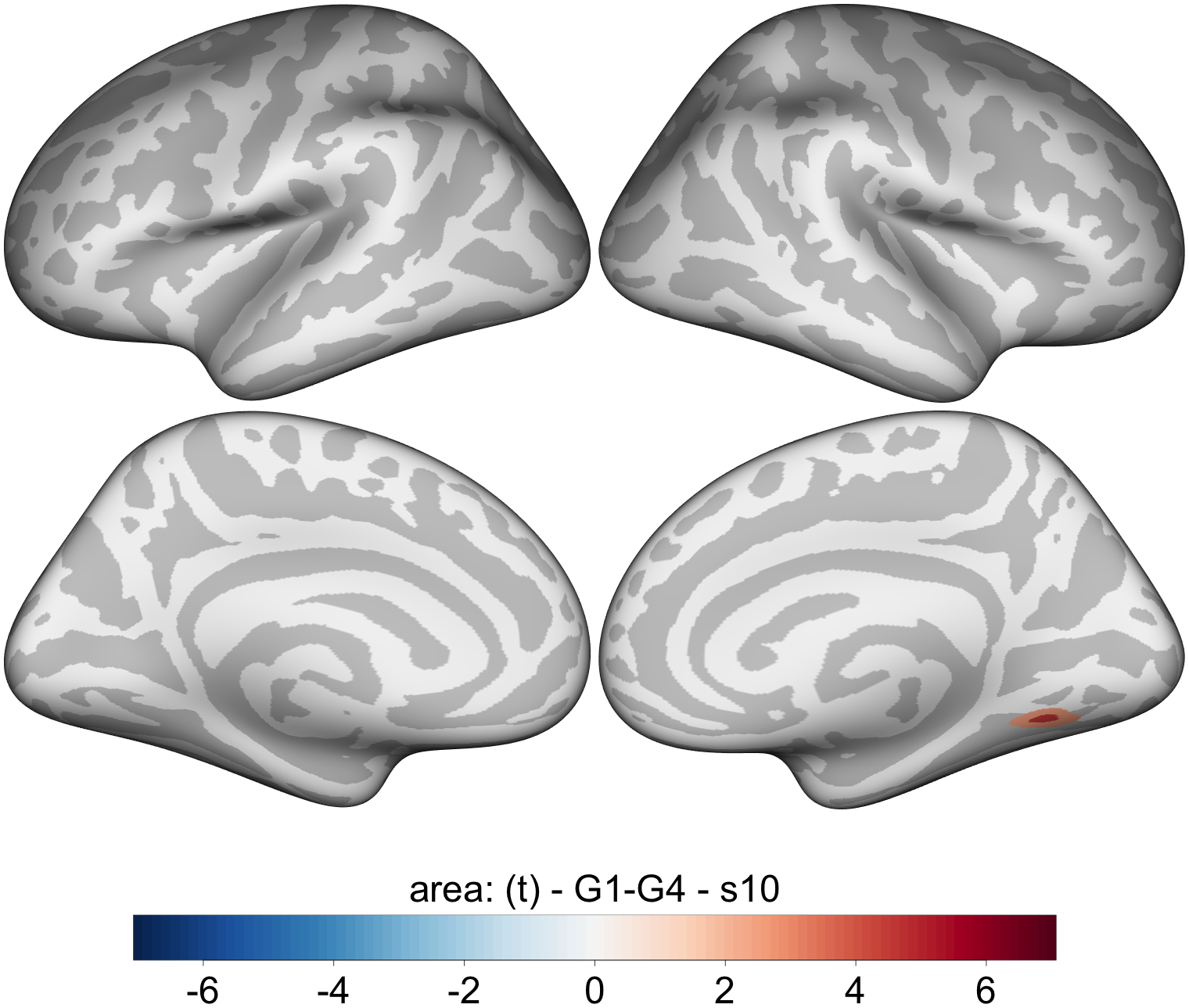 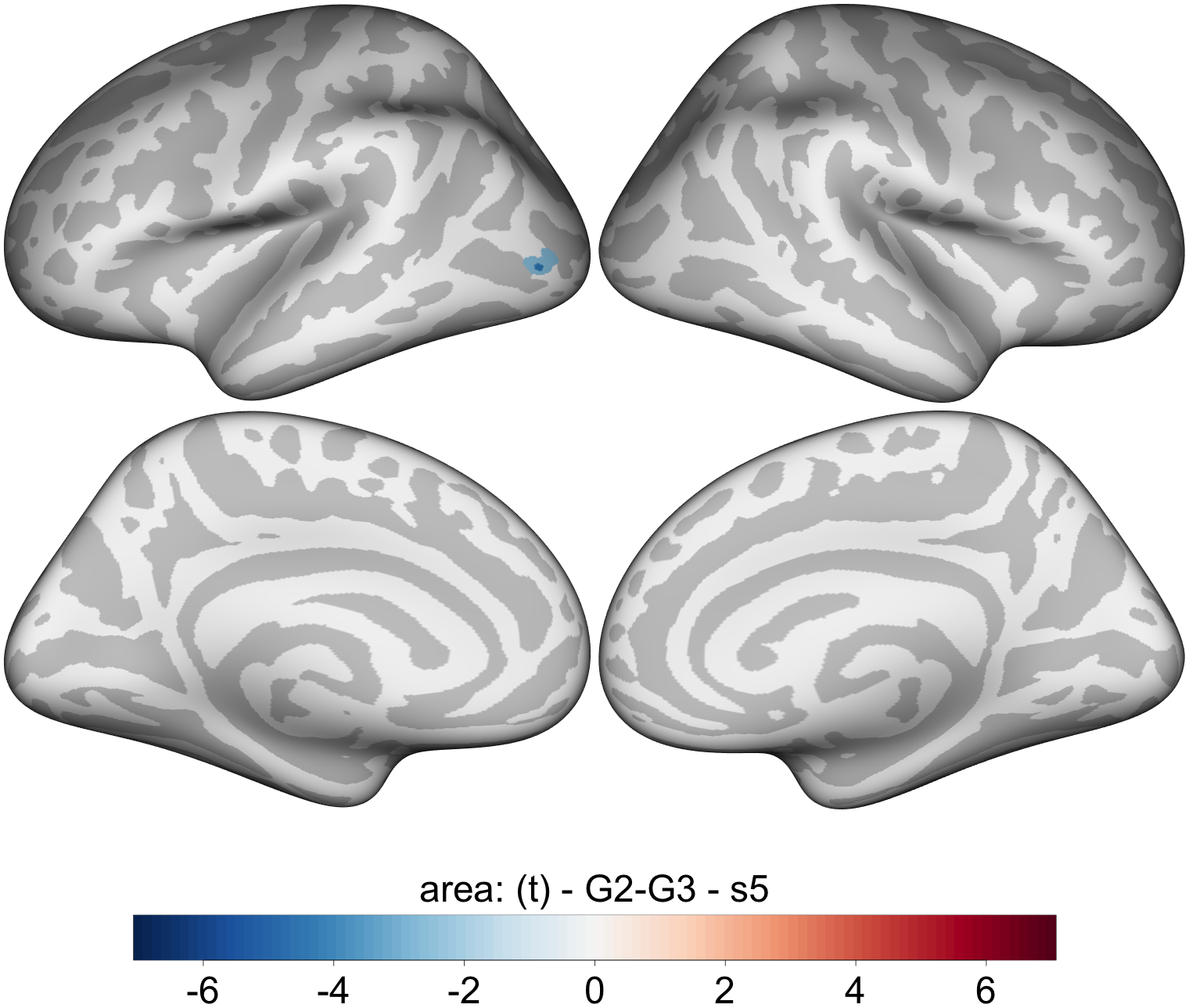 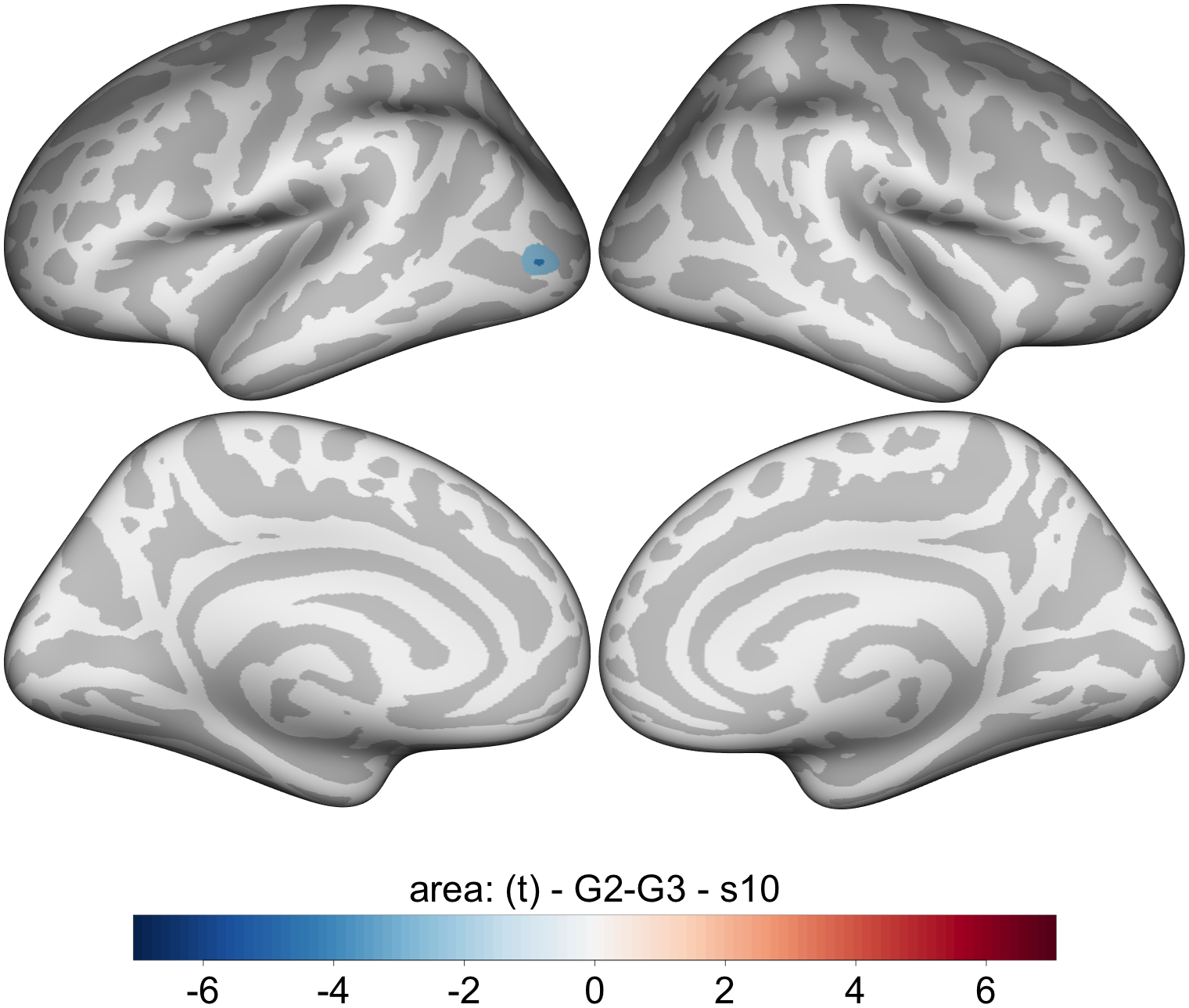 Volume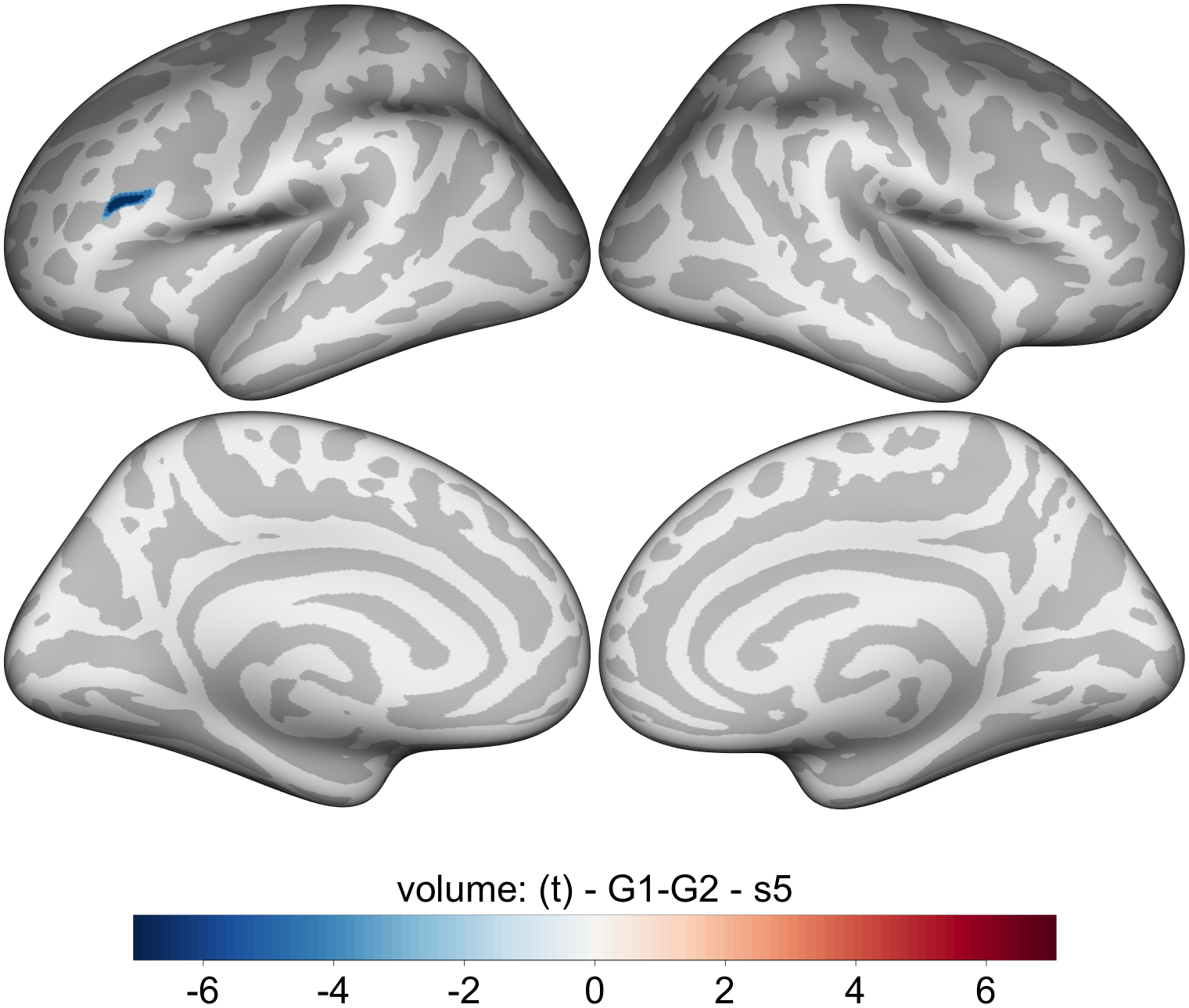 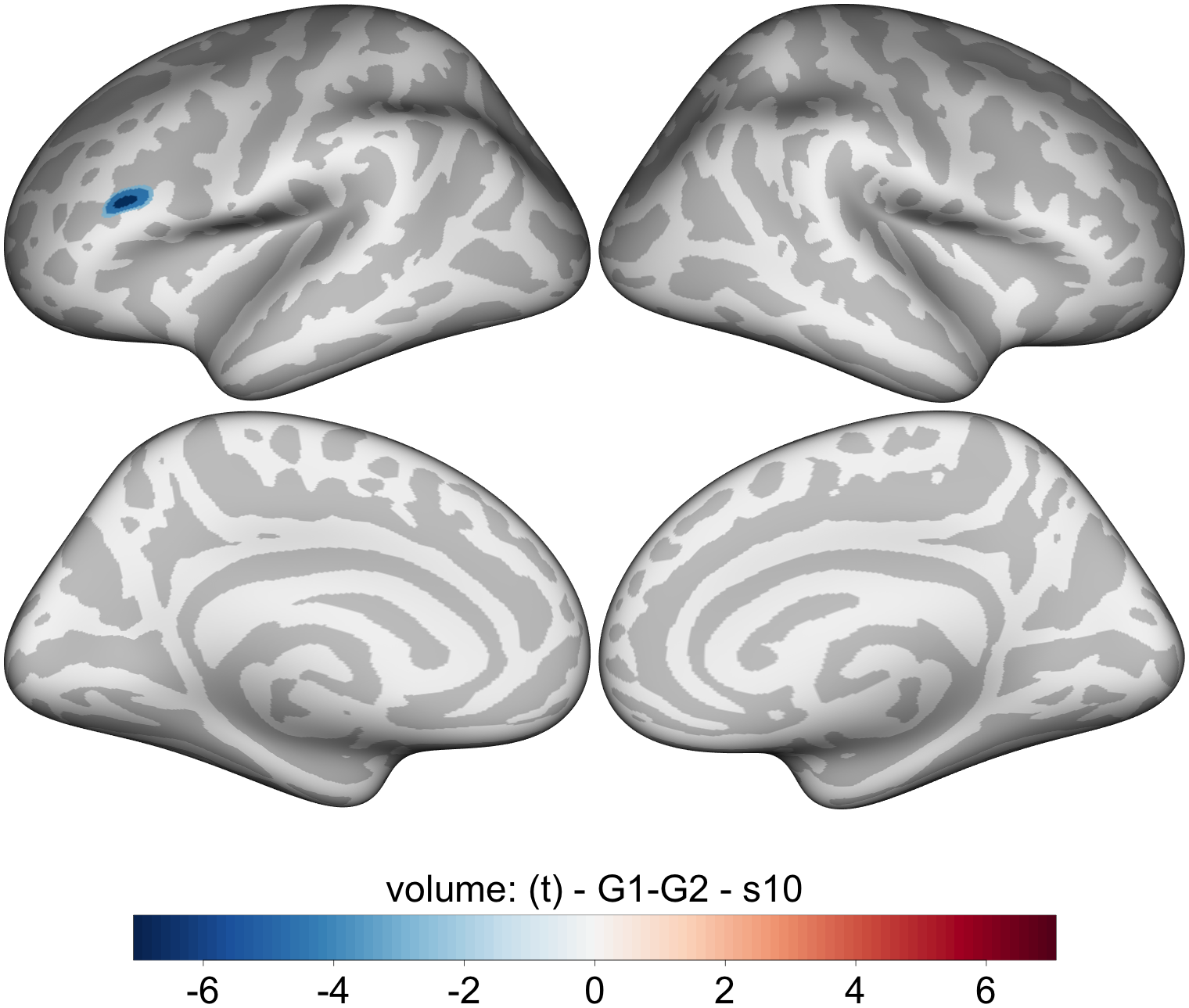 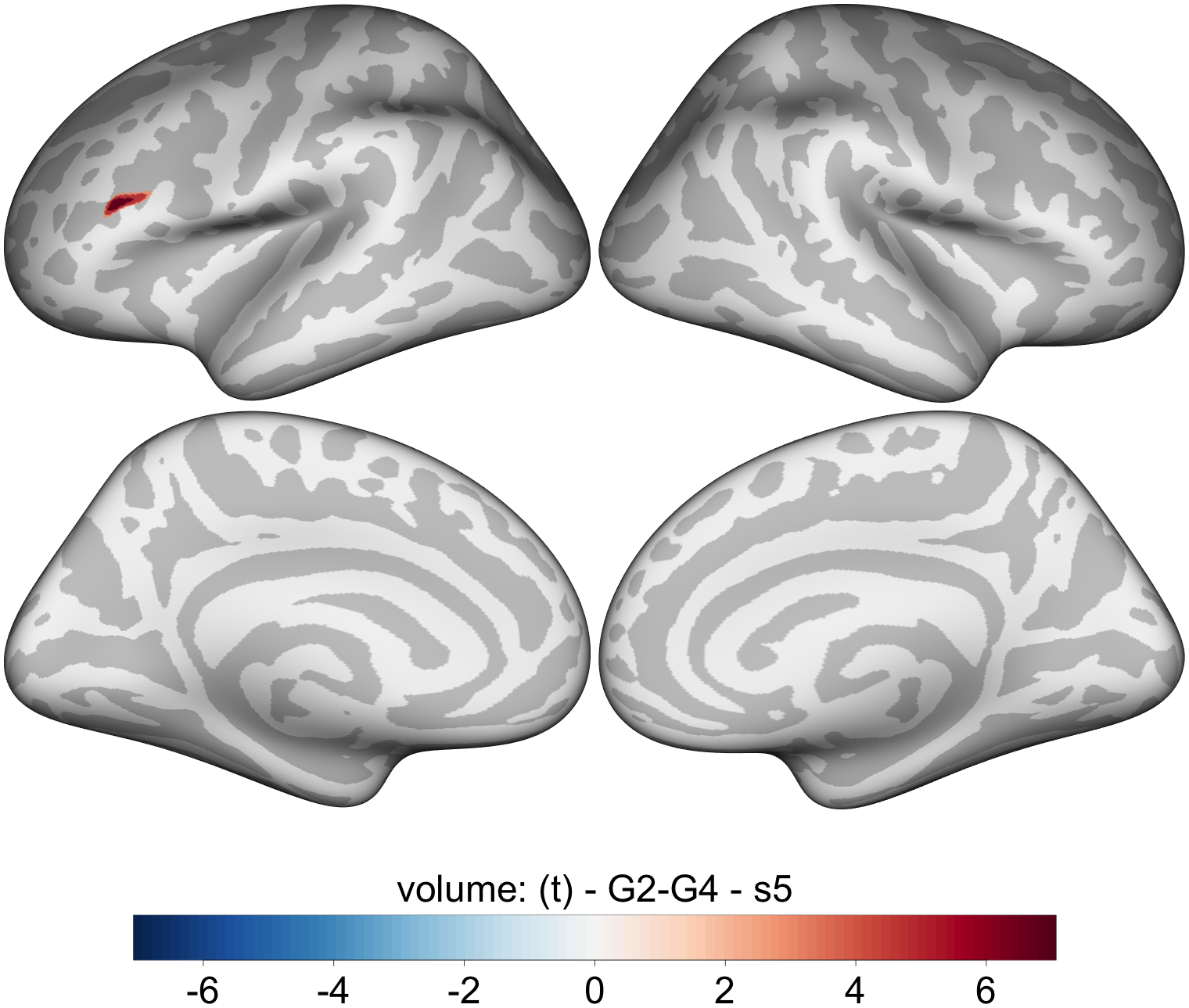 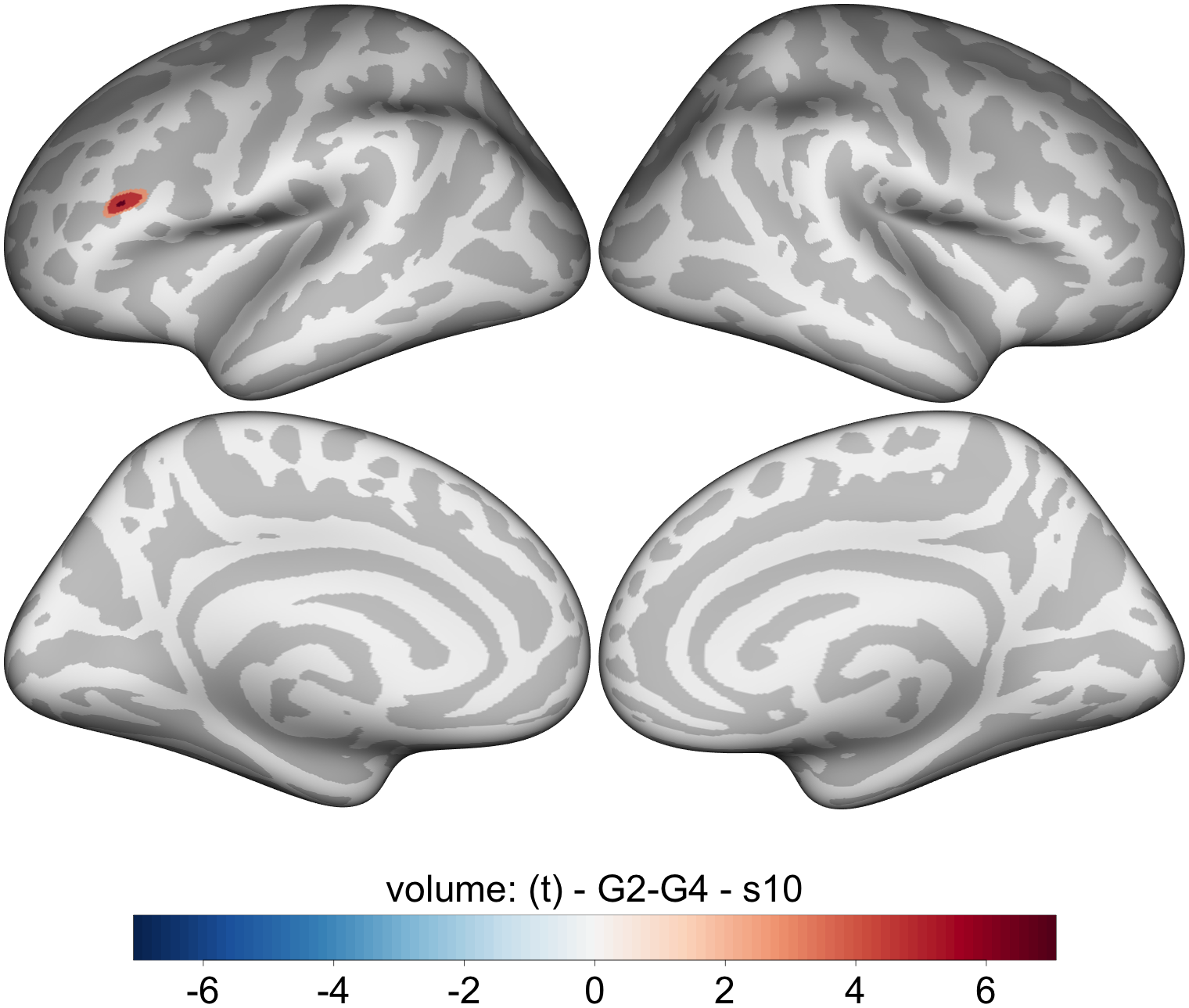 Picker subtype significant differences  across 2 smoothness kernelsIn some cases there were significant differences that did not appear across the different levels of smoothness but did survive cluster-correction at a smoothness of 5 and 10mm FWMH. For completeness those are reported below.Volume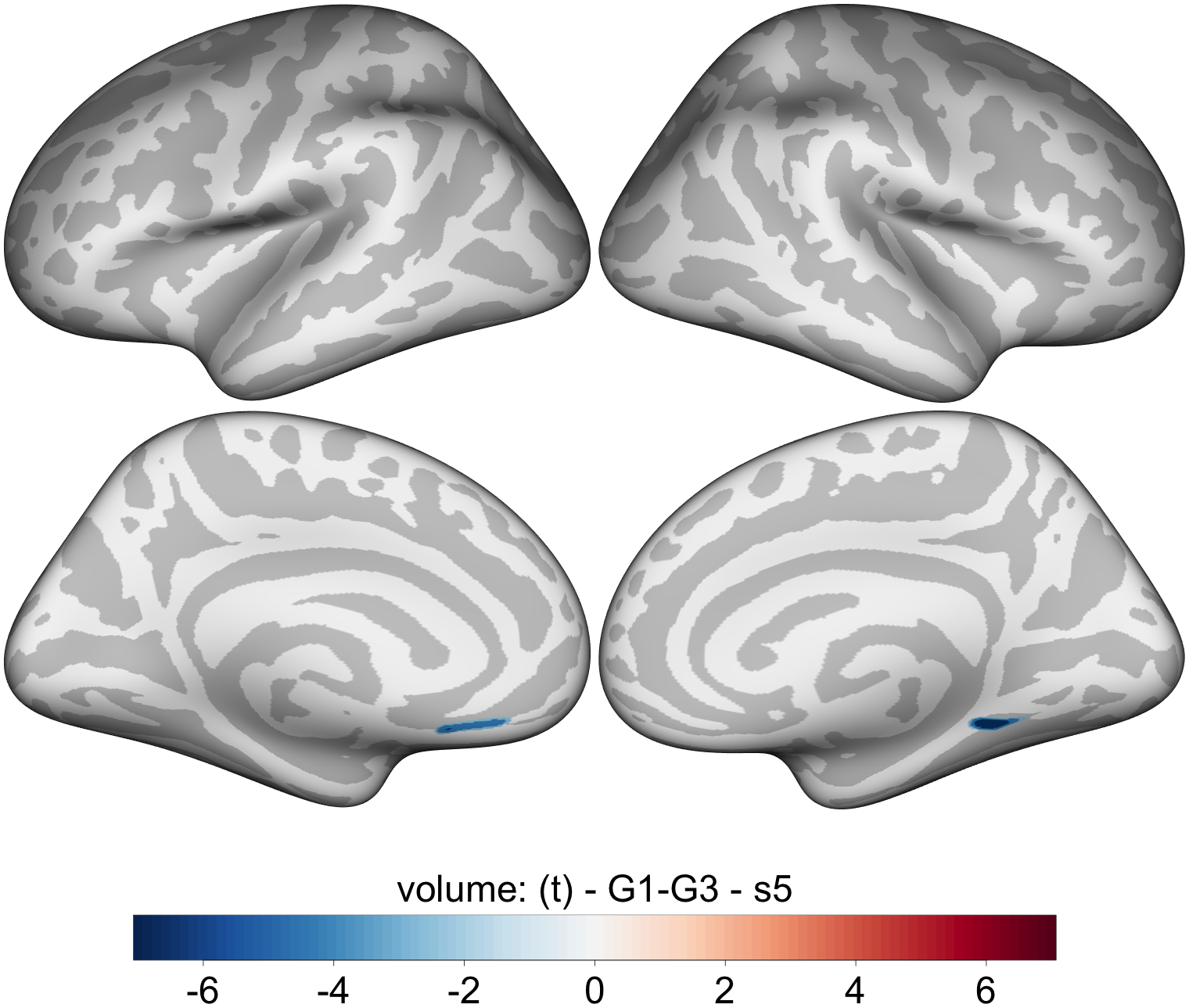 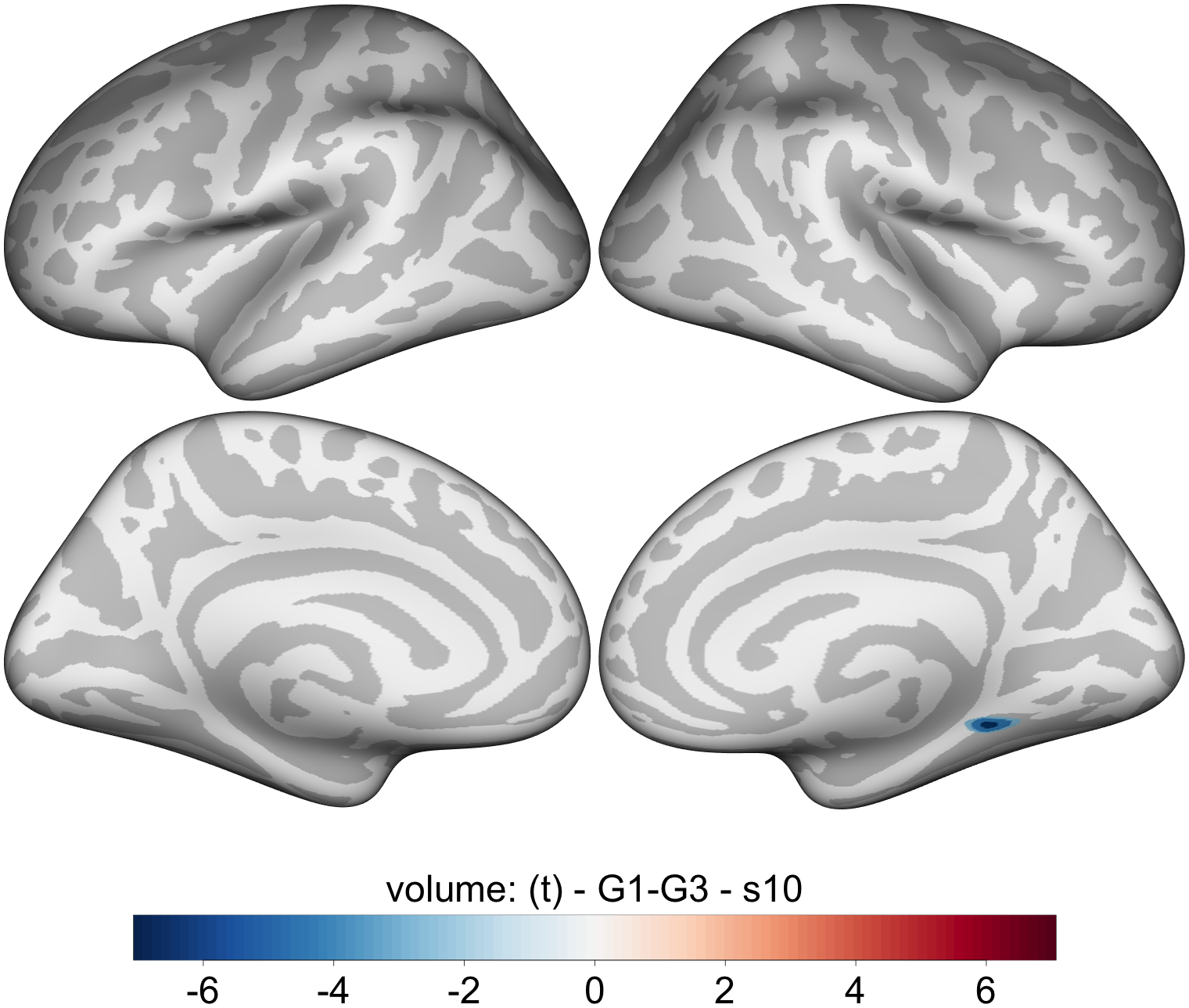 